ГОСТ 9548-74. Битумы нефтяные кровельные. Технические условия (с Изменениями N 1, 2, 3, 4, 5)
ГОСТ 9548-74

Группа Б43МЕЖГОСУДАРСТВЕННЫЙ СТАНДАРТБИТУМЫ НЕФТЯНЫЕ КРОВЕЛЬНЫЕТехнические условияRoofing petroleum bitumens.
Specifications
МКС 75.140
ОКП 02 5620Дата введения 1977-01-01ИНФОРМАЦИОННЫЕ ДАННЫЕ1. РАЗРАБОТАН И ВНЕСЕН Министерством нефтеперерабатывающей и нефтехимической промышленности СССР

РАЗРАБОТЧИКИ
В.В.Фрязинов, Р.С.Ахметова, М.Б.Вольф, Л.В.Евдокимова, И.И.Шерышева, Д.Д.Сурмели, В.М.Кирюшина, М.Л.Купершмидт, Н.М.Москалев, С.Л.Александрова, Н.Г.Степанова, Т.П.Камалова, Э.А.Азовцев, В.Н.Бородин, Я.И.Зельманович
2. УТВЕРЖДЕН И ВВЕДЕН В ДЕЙСТВИЕ Постановлением Государственного комитета СССР по стандартам от 28.06.74 N 1580

Изменение N 5 принято Межгосударственным Советом по стандартизации, метрологии и сертификации (протокол N 10 от 04.10.96)

За принятие проголосовали:
3. ВЗАМЕН ГОСТ 9548-60
4. ССЫЛОЧНЫЕ НОРМАТИВНО-ТЕХНИЧЕСКИЕ ДОКУМЕНТЫ
5. Ограничение срока действия снято по протоколу N 4-93 Межгосударственного Совета по стандартизации, метрологии и сертификации (ИУС 4-94)
6. ИЗДАНИЕ с Изменениями N 1, 2, 3, 4, 5, утвержденными в сентябре 1977 г., июле 1980 г., августе 1984 г., марте 1989 г, январе 1997 г. (ИУС 9-77, 4-80, 12-84, 7-89, 4-97)


Настоящий стандарт распространяется на кровельные нефтяные битумы - пропиточные и покровные, применяемые для производства кровельных материалов.

(Измененная редакция, Изм. N 4).

1. МАРКИ1.1. В зависимости от применения кровельные нефтяные битумы вырабатывают следующих марок:

БНК-40/180 - битум для пропитки;

БНК-45/190 - битум для пропитки и получения покровного битума;

БНК-90/30 - битум для покровного слоя.
1.2. Марки кровельных нефтяных битумов получают:

БНК-40/180 - окислением остатков атмосферно-вакуумной перегонки нефтей;

БНК-45/190 - окислением сырья для производства кровельных битумов по нормативно-технической документации;

БНК-90/30 - окислением битума марки БНК 45/190 или сырья для производства покровных кровельных битумов по нормативно-технической документации.
1.1, 1.2. (Измененная редакция, Изм. N 4).

2. ТЕХНИЧЕСКИЕ ТРЕБОВАНИЯ2.1. По физико-химическим показателям кровельные нефтяные битумы должны соответствовать требованиям и нормам, указанным в таблице.


Примечание. Для битума из смеси нефтей, содержащих более 50% западно-сибирских, индекс пенетрации должен быть от 0 до 2,5.


(Измененная редакция, Изм. N 4, 5).
2.2. (Исключен, Изм. N 3).

3. ПРАВИЛА ПРИЕМКИ3.1. Кровельные нефтяные битумы принимают партиями. Партией считается любое количество битума, однородного по своим качественным показателям и сопровождаемого одним документом о качестве.
3.2. Объем выборок - по ГОСТ 2517.
3.3. Массовую долю воды изготовитель определяет периодически не реже одного раза в 6 мес.

Растворимость в толуоле или хлороформе и массовую долю парафина определяют периодически не реже одного раза в 3 месяца.

При получении неудовлетворительных результатов периодических испытаний изготовитель переводит испытания по данному показателю в приемосдаточные до получения положительных результатов не менее чем на трех партиях подряд.

(Измененная редакция, Изм. N 4).
3.4. При получении неудовлетворительных результатов испытаний хотя бы по одному показателю по нему проводят повторные испытания вновь отобранной пробы от удвоенной выборки. Результаты повторных испытаний являются окончательными и распространяются на всю партию.

4. МЕТОДЫ ИСПЫТАНИЙ4.1. Пробы кровельного нефтяного битума отбирают по ГОСТ 2517. Масса объединенной пробы битума каждой марки - 0,5 кг.

(Измененная редакция, Изм. N 3).

5. УПАКОВКА, МАРКИРОВКА, ТРАНСПОРТИРОВАНИЕ И ХРАНЕНИЕ5.1. Упаковка, маркировка, транспортирование и хранение кровельных нефтяных битумов поГОСТ 1510. Допускается транспортирование покровных битумов в автоцистернах и бункерных полувагонах.
5.2. Нефтяные кровельные битумы относятся к 9-му классу транспортной опасности по ГОСТ 19433 (подкласс 9.2, категория 9.21, классификационный шифр 921).

(Введен дополнительно, Изм. N 5).

6. ГАРАНТИИ ИЗГОТОВИТЕЛЯ6.1. Изготовитель гарантирует соответствие кровельных нефтяных битумов требованиям настоящего стандарта.
6.2. Гарантийный срок хранения кровельных нефтяных битумов - один год со дня изготовления.
6.1, 6.2. (Измененная редакция, Изм. N 3).

7. ТРЕБОВАНИЯ БЕЗОПАСНОСТИ7.1. Нефтяные кровельные битумы являются горючими веществами с температурой вспышки не ниже 240 °С. Минимальная температура самовоспламенения 300 °С по ГОСТ 12.1.044.
7.2. Нефтяные битумы являются малоопасными веществами и по степени воздействия на организм человека относятся к 4-му классу опасности по ГОСТ 12.1.007. Пары расплавленного битума обладают умеренным раздражающим действием на кожу и слизистую оболочку глаз и верхних дыхательных путей. Кумулятивный эффект не выражен.
7.3. Предельно допустимая концентрация паров нефтяных битумов принята по алифатическим углеводородам С-С (в пересчете на С) и составляет в воздухе рабочей зоны 300 мг/м поГОСТ 12.1.005. Содержание паров углеводородов в воздушной среде определяют хроматографическим методом.
7.4. Нефтяные битумы не образуют токсичных соединений в воздушной среде и сточных водах в присутствии других веществ или факторов.
7.5. Работающие с нефтяными битумами должны быть обеспечены средствами индивидуальной защиты согласно типовым отраслевым нормам выдачи спецодежды, спецобуви и других средств индивидуальной защиты: фильтрующими противогазами по ГОСТ 12.4.034*, костюмами по ГОСТ 12.4.111 и ГОСТ 12.4.112, обувью по ГОСТ 12.4.032, рукавицами по ГОСТ 12.4.010 и защитными очками по ГОСТ 12.4.013**. Специальных требований к личной гигиене не предъявляется.
________________
* На территории Российской Федерации действует ГОСТ Р 12.4.195-99.

** На территории Российской Федерации действует ГОСТ Р 12.4.013-97***.

*** На территории Российской Федерации действует ГОСТ Р 12.4.230.1-2007. - Примечание изготовителя базы данных.
7.6. При попадании разогретого нефтяного битума на открытые участки кожи его необходимо охладить под струей воды, снять битум с помощью вазелина и оказать пострадавшему помощь как при термических ожогах.
7.7. Помещение, в котором производят работу с битумом, должно быть оборудовано приточно-вытяжной вентиляцией.
7.8. При загорании небольших количеств битума тушить песком, кошмой или пенным огнетушителем. Развившиеся пожары тушить струей.
7.9. Отходы производства битума - газы окисления - обезвреживают сжиганием в печи дожига.
Разд.7. (Измененная редакция, Изм. N 5).
ПРИЛОЖЕНИЕ 1 (справочное). ТАБЛИЦА СООТВЕТСТВИЯ ОБОЗНАЧЕНИЯ МАРОК КРОВЕЛЬНЫХ НЕФТЯНЫХ БИТУМОВПРИЛОЖЕНИЕ 1
Справочное

(Измененная редакция, Изм. N 4).

ПРИЛОЖЕНИЕ 2 (обязательное). Таблица определения индексов пенeтрации битумаПРИЛОЖЕНИЕ 2
Обязательное

Продолжение

Продолжение
Примечание. При промежуточных значениях глубины проникания иглы при 25 °С, не указанных в таблице, индекс пенетрации определяют интерполяцией или по формуле
,

,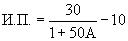 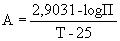  - глубина проникания иглы при 25 °С, 0,1 мм;

 - температура размягчения, °С.

(Измененная редакция, Изм. N 1, 2).Наименование государстваНаименование национального органа стандартизацииАзербайджанская РеспубликаАзгосстандартРеспублика АрменияАрмгосстандартРеспублика БеларусьГосстандарт БеларусиРеспублика КазахстанГосстандарт Республики КазахстанРеспублика МолдоваМолдовастандартРоссийская ФедерацияГосстандарт РоссииРеспублика ТаджикистанТаджикгосстандартТуркменистанГлавная государственная инспекция ТуркменистанаРеспублика УзбекистанУзгосстандартУкраинаГосстандарт УкраиныОбозначение НТД, на который дана ссылкаНомер пунктаГОСТ 12.1.005-88
7.3ГОСТ 12.1.007-767.2ГОСТ 12.1.044-897.1ГОСТ 12.4.010-757.5ГОСТ 12.4.013-857.5ГОСТ 12.4.032-777.5ГОСТ 12.4.034-20017.5ГОСТ 12.4.111-827.5ГОСТ 12.4.112-827.5ГОСТ 1510-845.1ГОСТ 2477-652.1ГОСТ 2517-853.2; 4.1ГОСТ 4333-872.1ГОСТ 11501-782.1ГОСТ 11506-732.1ГОСТ 11507-782.1ГОСТ 17789-722.1ГОСТ 18180-722.1ГОСТ 19433-885.2ГОСТ 20739-752.1ГОСТ 28967-912.1Наименование показателяНорма для маркиНорма для маркиНорма для маркиМетод испытания
БНК-40/180 БНК-45/190БНК-90/30ОКП 02
5622 0202 ОКП 02
5622 0201ОКП 02
5623 02011. Глубина проникания иглы при 25 °С, 0,1 мм 
160-210160-22025-35По ГОСТ 115012. Температура размягчения по кольцу и шару, °С 
37-4440-5080-95По ГОСТ 115063. Температура хрупкости, °С, не выше 
---10По ГОСТ 115074. Растворимость в толуоле или хлороформе, %, не менее 
99,5099,5099,50По ГОСТ 207395. Изменение массы после прогрева, %, не более 
0,800,800,50По ГОСТ 181806. Глубина проникания иглы при 25 °С в остатке после прогрева, % от первоначальной величины, не менее 
606070По ГОСТ 115017. Температура вспышки, °С, не ниже 
240240240По ГОСТ 43338. Массовая доля воды, не более 
СледыСледыСледыПо ГОСТ 24779. Массовая доля парафина, %, не более 
-5,0-По ГОСТ 17789или ГОСТ 2896710. Индекс пенетрации-От 1,0
до 2,5 -По приложению 2ГОСТ 9548-74ГОСТ 9548-60БНК-40/180БНК-2БНК-45/190-БНК-90/30БНК-5Темпе-
ратура размяг-
чения, °СГлубина проникания иглы при 25 °СГлубина проникания иглы при 25 °СГлубина проникания иглы при 25 °СГлубина проникания иглы при 25 °СГлубина проникания иглы при 25 °СГлубина проникания иглы при 25 °СГлубина проникания иглы при 25 °СГлубина проникания иглы при 25 °СГлубина проникания иглы при 25 °СГлубина проникания иглы при 25 °СГлубина проникания иглы при 25 °СГлубина проникания иглы при 25 °СГлубина проникания иглы при 25 °СГлубина проникания иглы при 25 °СГлубина проникания иглы при 25 °СГлубина проникания иглы при 25 °СГлубина проникания иглы при 25 °СГлубина проникания иглы при 25 °С30029529028528027527026526025525024524023523022522032-2,6-2,7-2,8-2,9-3,0
-------------33-1,8-1,9-2,0-2,1-2,2-2,3-2,4-2,5-2,6-2,7-2,8-2,9-3,0-----34-1,1-1,2-1,3-1,4-1,5-1,6-1,7-1,8-1,9-2,0-2,1-2,2-2,3-2,4-2,5-2,6-2,7-2,8
35-0,4-0,5-0,6-0,7-0,8-1,0-1,1-1,2-1,3-1,4-1,5-1,6-1,7-1,8-1,9-2,0-2,1-2,2
36+0,2+0,10,0-0,1-0,2-0,3-0,4-0,6-0,7-0,8-0,9-1,0-1,1-1,2-1,3-1,4-1,5-1,6 37+0,8+0,7+0,6+0,5+0,3+0,2+0,10,0-0,1-0,2-0,3-0,4-0,6-0,7-0,8-0,9-1,0-1,1 38+1,4+1,2+1,1+1,0+0,9+0,8+0,6+0,5+0,4+0,3+0,2+0,10,0-0,2-0,3-0,4-0,5-0,6 39+2,0+1,8+1,7+1,5+1,4+1,3+1,2+1,1+0,9+0,8+0,7+0,6+0,5+0,3+0,2+0,10,0-0,1 40+2,4+2,3+2,2+2,1+1,9+1,8+1,7+1,5+1,4+1,3+1,2+1,1+1,0+0,8+0,7+0,6+0,5+0,341+2,9+2,8+2,6+2,5+2,4+2,3+2,2+2,0+1,9+1,8+1,6+1,5+1,4+1,3+1,2+1,0+0,9+0,842---+2,9+2,8+2,7+2,6+2,5+2,3+2,2+2,1+2,0+1,8+1,7+1,6+1,5+1,3+1,243-------+2,9+2,7+2,6+2,5+2,4+2,3+2,1+2,0+1,9+1,7+1,644----------+2,9+2,8+2,6+2,5+2,4+2,2+2,1+2,045-------------+2,9+2,8+2,6+2,5+2,446 ----------------+2,8+2,7Темпе-
ратура размяг-
чения, °СГлубина проникания иглы при 25 °С Глубина проникания иглы при 25 °С Глубина проникания иглы при 25 °С Глубина проникания иглы при 25 °С Глубина проникания иглы при 25 °С Глубина проникания иглы при 25 °С Глубина проникания иглы при 25 °С Глубина проникания иглы при 25 °С Глубина проникания иглы при 25 °С Глубина проникания иглы при 25 °С Глубина проникания иглы при 25 °С Глубина проникания иглы при 25 °С Глубина проникания иглы при 25 °С Глубина проникания иглы при 25 °С Глубина проникания иглы при 25 °С Глубина проникания иглы при 25 °С Глубина проникания иглы при 25 °С Глубина проникания иглы при 25 °С 210205200195190185180175170165160155150145140135130125 35-2,3-2,4-2,5-2,6--------------36-1,8-1,9-2,0-2,1-2,2-2,3-2,4-2,5-2,6---------37-1,2-1,3-1,4-1,5-1,7-1,8-1,9-2,0-2,1-2,2-2,3-2,4------38-0,7-0,8-1,0-1,1-1,2-1,3-1,4-1,5-1,6-1,7-1,9-2,0-2,1-2,2-2,3-2,4--39-0,2-0,4-0,5-0,6-0,7-0,8-0,9-1,1-1,2-1,3-1,4-1,5-1,7-1,8-1,9-2,0-2,1-2,3
40+0,2+0,10,0-0,1-0,3-0,4-0,5-0,6-0,7-0,9-1,0-1,1-1,2-1,4-1,5-1,6-1,7-1,9 41+0,6+0,5+0,4+0,3+0,20,0-0,1-0,2-0,3-0,4-0,6-0,7-0,8-1,0-1,1-1,2-1,3-1,5 42+1,1+0,9+0,8+0,7+0,6+0,5+0,3+0,2+0,1-0,1-0,2-0,3-0,4-0,6-0,7-0,8-1,0-1,1 43+1,5+1,4+1,2+1,1+1,0+0,8+0,7+0,6+0,5+0,3+0,2+0,1-0,1-0,2-0,3-0,5-0,6-0,7 44+1,9+1,7+1,6+1,5+1,4+1,2+1,1+0,9+0,8+0,7+0,6+0,4+0,3+0,20,0-0,1-0,3-0,4 45+2,3+2,1+2,0+1,9+1,7+1,6+1,5+1,3+1,2+1,1+0,9+0,8+0,6+0,5+0,4+0,2+0,1-0,1 46+2,6+2,5+2,4+2,2+2,1+2,0+1,8+1,7+1,5+1,4+1,2+1,1+1,0+0,8+0,7+0,6+0,4+0,347-+2,8+2,7+2,6+2,4+2,3+2,2+2,0+1,9+1,7+1,6+1,5+1,3+1,2+1,0+0,9+0,8+0,648----+2,7+2,6+2,5+2,3+2,2+2,0+1,9+1,8+1,6+1,5+1,3+1,2+1,0+0,949------+2,8+2,6+2,5+2,3+2,2+2,0+1,9+1,8+1,6+1,5+1,3+1,250--------+2,8+2,7+2,5+2,3+2,2+2,1+2,0+1,8+1,6+1,551----------+2,8+2,7+2,5+2,3+2,2+2,1+1,9+1,852 -------------+2,7+2,5+2,4+2,2+2,1Темпе-
ратура размяг-
чения, °СГлубина проникания иглы при 25 °СГлубина проникания иглы при 25 °СГлубина проникания иглы при 25 °СГлубина проникания иглы при 25 °СГлубина проникания иглы при 25 °СГлубина проникания иглы при 25 °СГлубина проникания иглы при 25 °СГлубина проникания иглы при 25 °СГлубина проникания иглы при 25 °СГлубина проникания иглы при 25 °СГлубина проникания иглы при 25 °СГлубина проникания иглы при 25 °СГлубина проникания иглы при 25 °СГлубина проникания иглы при 25 °СГлубина проникания иглы при 25 °СГлубина проникания иглы при 25 °СГлубина проникания иглы при 25 °С11511010510095908580757065605550454039-2,4----------------40-2,0-2,1-2,2-2,4-------------41-1,6-1,7-1,8-2,0-2,1-2,3-----------42-1,2-1,4-1,5-1,6-1,8-1,9-2,1-2,2---------43-0,9-1,0-1,1-1,3-1,4-1,6-1,7-1,9-2,1-2,2-------44-0,5-0,7-0,8-1,0-1,1-1,3-1,4-1,6-1,7-1,9-2,1------45-0,2-0,3-0,4-0,6-0,8-1,0-1,1-1,2-1,4-1,6-1,8-2,0-2,1----46+0,10,0-0,1-0,3-0,5-0,6-0,8-1,0-1,1-1,3-1,5-1,7-1,8-2,0---47+0,5+0,3+0,20,0-0,2-0,3-0,5-0,6-0,8-1,0-1,2-1,4-1,6-1,8-2,0--48+0,8+0,6+0,5+0,3+0,10,0-0,2-0,4-0,5-0,7-0,9-1,1-1,3-1,5-1,7-1,9-49+1,0+0,9+0,8+0,6+0,4+0,20,0-0,1-0,3-0,4-0,6-0,8-1,0-1,2-1,4-1,7-1,9
50+1,3+1,2+1,1+0,9+0,7+0,5+0,3+0,20,0-0,2-0,4-0,6-0,8-1,0-1,2-1,4-1,7
51+1,7+1,5+1,4+1,1+1,0+0,8+0,6+0,5+0,3+0,1-0,1-0,3-0,5-0,7-0,9-1,2-1,4
52+1,9+1,7+1,6+1,4+1,2+1,0+0,9+0,7+0,5+0,3+0,1-0,1-0,2-0,5-0,7-1,0-1,2 53---+1,7+1,5+1,3+1,2+1,0+0,8+0,6+0,4+0,20,0-0,3-0,5-0,7-0,9 54-----+1,5+1,4+1,2+1,0+0,8+0,6+0,4+0,20,0-0,2-0,5-0,755-------+1,5+1,2+1,1+0,9+0,6+0,4+0,20,0-0,3-0,556--------+1,5+1,3+1,1+0,9+0,7+0,4+0,2-0,1-0,357---------+1,5+1,3+1,1+0,9+0,6+0,4+0,2-0,158----------+1,5+1,3+1,1+0,9+0,6+0,4+0,159-----------+1,5+1,3+1,1+0,8+0,6+0,360 -----------+1,7+1,5+1,3+1,0+0,8+0,5